Psychology of WomenInstructions:Post a Selfie!This week you have to post a solo or group selfie, or photo of a woman who has played an important role in your daily life (e.g. grandmother, girlfriend, sister, female friend, mentor). This should be a photo that shows a “best self” or most accurately captures the essence of who you/ they are- so this can be a photo taken previously or one taken specifically for this assignment. Post this photo along with your responses to (5) of the following questions/ statements as they related to Chapter 6’s (Woman’s Bodies) textbook chapter content:My selection: MENTOR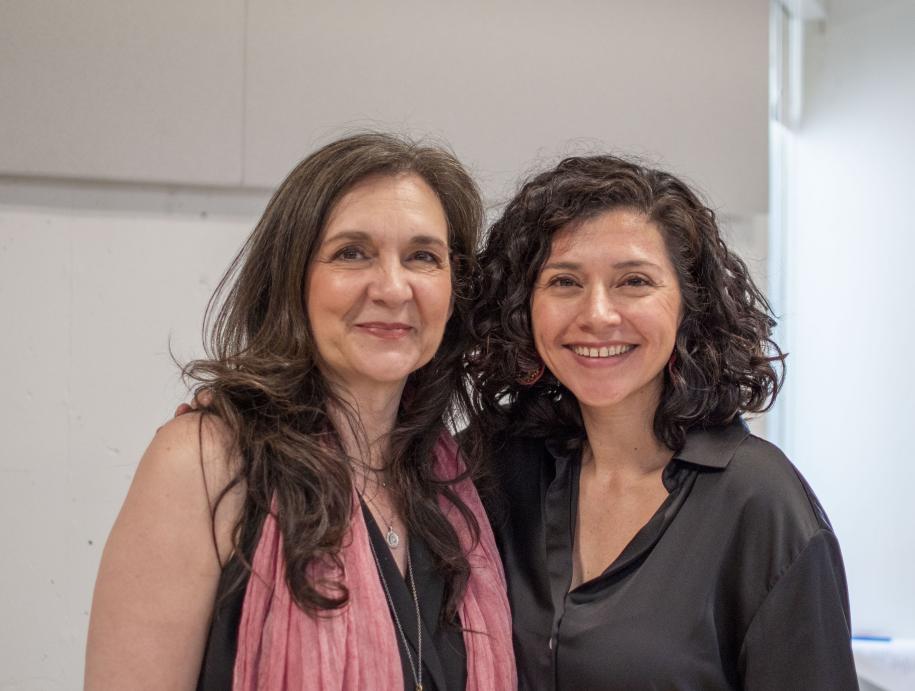 This is my mentor (a college professor) from elementary throughout my college years.Post your photo along with your responses to (5) of the following questions/ statements as they related to Chapter 6’s (Woman’s Bodies) textbook chapter content:Is facism as outlined in the textbook research relevant to your photo- explain in detail how it is or is not? Are issues related to how women are represented in the media, as discussed in the textbook research applicable to your photo- discuss why or why not? Did the concept of the self objectification, as discussed in the textbook research, informed how you/ woman in your photo posed- explain in detail? Do you think you or the person in the picture experience idealization or distortion when looking at the photo you posted- explain grounding your answer in the textbook research?  Are gender stereotypes and their content, as outlined in the textbook research, evident here- explain in detail?  Consider the textbook research discussion about invisible women - how does your photo challenge or support these research findings? What kinds of issues related to the male gaze as discussed in the textbook research, could be applied here? What kinds of things cross through your mind when looking at this photo- how is this applicable to any of two issues not already addressed in your answers this week raised in this chapter of the textbook research?Grading Rubric:This is a heavily graded discussion assignment. Remember, you must integrate the course content in your response. Posts that are based solely on opinion will earn zero points. So use the course reading as a tool to support or challenge your arguments.Please thoroughly explain in detail your selected questions accordinglyPlease select ONLY 5 questions. Please carefully and thoroughly follow all instructions, requirements, and given attachments thoroughly. This assignment MUST be thoughtful, thorough, specific, organized, and articulate with NO grammatical error(s).